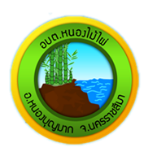 แผนการตรวจสอบภายในประจำปีงบประมาณ 2563องค์การบริหารส่วนตำบลหนองไม้ไผ่อำเภอหนองบุญมาก จังหวัดนครราชสีมาหน่วยตรวจสอบภายในองค์การบริหารส่วนตำบลหนองไม้ไผ่องค์การบริหารส่วนตำบลหนองไม้ไผ่ อำเภอหนองบุญมาก จังหวัดนครราชสีมาหน่วยตรวจสอบภายในแผนการตรวจสอบภายใน ปีงบประมาณ พ.ศ. 2563---------------------------------------1. หลักการ 												การตรวจสอบภายในเป็นปัจจัยสำคัญ ที่จะช่วยให้การดำเนินงานตามภารกิจขององค์การบริหารส่วน ตำบลหนองไม้ไผ่ เป็นไปอย่างมีประสิทธิภาพและประสิทธิผล ทั้งยังช่วยป้องกันหรือลดความเสี่ยงจากการดำเนินงานผิดพลาด และลดความเสียหายที่อาจเกิดขึ้น ซึ่งการตรวจสอบภายในนั้นยังถือเป็นส่วนประกอบสำคัญ ที่แทรกอยู่ในการปฏิบัติงานตามปกติซึ่งจะต้องมีการกระทำอย่างเป็นขั้นตอนถูกต้องตามระเบียบ และกฎหมายที่กำหนด โดยฝ่ายผู้บริหารสามารถนำแผนการตรวจสอบภายในมาใช้โดยรวมเป็นส่วนหนึ่งของกระบวนการบริหารเพื่อให้สามารถบรรลุวัตถุประสงค์ของการดำเนินงาน อีกทั้งยังเป็นการกำหนดให้มีลักษณะงานวิธีการปฏิบัติที่มีขอบเขตแนวทางที่ถูกต้องและใช้เป็นแนวทางการปฏิบัติงานซึ่งเป็นแนวทางการตรวจสอบภายในที่ชัดเจน 											ดังนั้น การจัดทำแผนการตรวจสอบภายในอย่างมีมาตรฐาน ประกอบกับมีระเบียบข้อบังคับตลอดจน กฎหมายต่าง ๆ ที่เกี่ยวข้องจะทำให้การปฏิบัติงานขององค์การบริหารส่วนตำบลหนองไม้ไผ่เป็นไปอย่างถูกต้องและเป็นไปตามวัตถุประสงค์ของทางราชการ นอกจากนี้การจัดทำแผนการตรวจสอบภายในยังเป็นการดำเนินการให้ถูกต้องตามระเบียบกระทรวงมหาดไทยว่าด้วยการตรวจสอบภายในขององค์กรปกครองส่วนท้องถิ่น พ.ศ. 2545 และระเบียบคณะกรรมการการตรวจเงินแผ่นดินว่าด้วยการปฏิบัติหน้าที่ของผู้ตรวจสอบภายใน พ.ศ. 2546 2. วัตถุประสงค์การตรวจสอบ 										2.1 เพื่อพิสูจน์ความถูกต้องและเชื่อถือได้ของข้อมูลและตัวเลขต่าง ๆ ทางด้านการเงินการบัญชีและด้านอื่น ๆ ที่เกี่ยวข้อง											2.2 เพื่อตรวจสอบการปฏิบัติงานของหน่วยรับตรวจว่าเป็นไปตามกฎหมาย ระเบียบ ข้อบังคับ คำสั่ง มติคณะรัฐมนตรีและนโยบายที่กำหนด									 2.3 เพื่อสอบทานระบบการควบคุมภายในของหน่วยรับตรวจว่าเพียงพอและเหมาะสม			2.4 เพื่อติดตามและประเมินผลการดำเนินงาน ตลอดจนให้ข้อเสนอแนะ หรือแนวในการปรับปรุงแก้ไขการปฏิบัติงานด้านต่าง ๆ ให้มีประสิทธิภาพประสิทธิผลและประหยัด 					2.5 เพื่อให้หัวหน้าส่วนราชการได้ทราบปัญหาการปฏิบัติงานของผู้ใต้บังคับบัญชาและสามารถตัดสินใจแก้ไขปัญหาต่าง ๆ ได้อย่างรวดเร็วและทันเหตุการณ์ 					   3. ขอบเขตการตรวจสอบ 										3.1 ครอบคลุมการตรวจสอบ วิเคราะห์รวมทั้งการประเมินความเพียงพอ และประสิทธิผลประสิทธิภาพของระบบการควบคุมภายในตลอดจนประเมินคุณภาพของการปฏิบัติงานที่รับผิดชอบของหน่วยรับตรวจ จำนวน 3 ส่วน ประกอบด้วย -2-1) สำนักงานปลัด									2) กองคลัง 										3) กองช่าง 3.2 แนวทางการตรวจสอบภายใน		 								(1) ตรวจสอบความถูกต้องและเชื่อถือได้ของข้อมูลและตัวเลขต่าง ๆ ด้วยเทคนิค และวิธีการ ตรวจสอบที่ยอมรับโดยทั่วไปปริมาณมากน้อยตามความจำเป็นและเหมาะสม โดยคำนึงถึงประสิทธิภาพของระบบการควบคุมภายในและความสำคัญของเรื่องที่ตรวจสอบ รวมทั้งวิเคราะห์และประเมินผลการบริหารและการปฏิบัติงานของหน่วยรับตรวจ 											(2) ตรวจสอบการปฏิบัติงานเกี่ยวกับการบริหารงบประมาณ การเงิน การพัสดุและทรัพย์สิน รวมทั้งการบริหารงานด้านอื่น ๆ ขององค์การบริหารส่วนตำบลหนองไม้ไผ่ ให้เป็นไปตามนโยบาย กฎหมาย ระเบียบ ข้อบังคับ คำสั่ง และมติคณะรัฐมนตรีตลอดจนตรวจสอบระบบการดูแดรักษาและความปลอดภัยของทรัพย์สิน และการใช้ทรัพยากรทุกประเภท ว่าเป็นไปโดยมีประสิทธิภาพ ประสิทธิผลและประหยัด			(3) ประเมินผลการปฏิบัติงานและเสนอแนะวิธีการหรือมาตรการในการปรับปรุง แก้ไข เพื่อให้ การปฏิบัติงานตาม (1) และ (2) เป็นไปโดยมีประสิทธิภาพ ฯลฯ						(4) สอบทานระบบการปฏิบัติงานตามมาตรฐาน และ/หรือ ระเบียบ ข้อบังคับ คำสั่งที่ทาง ราชการกำหนด เพื่อให้มั่นใจได้ว่าสามารถนำไปสู่การปฏิบัติงานที่ตรงตามวัตถุประสงค์และสอดคล้องกับนโยบาย 3.3 วิธีการตรวจสอบ 											1) การสุ่ม 											2) การตรวจนับ 											3) การคำนวณ ทดสอบการบวกเลข 								4) การตรวจสอบเอกสารหลักฐาน (ตามระเบียบที่เกี่ยวข้อง) 						5) ตรวจสอบการผ่านรายการ 									6) การสอบทาน 											7) การสังเกตการณ์ปฏิบัติงาน 								3.4 ระยะเวลาของข้อมูลที่ตรวจสอบ ตรวจสอบข้อมูลปีงบประมาณ พ.ศ. 2563 (1 ตุลาคม 2562 - 30 กันยายน 2562) 											3.5 รายละเอียดประกอบขอบเขตการตรวจสอบ ปรากฏตามเอกสารแนบท้าย 4. ผู้รับผิดชอบในการตรวจสอบ 										นายยุทธภูมิ  ธีระวัฒนา ตำแหน่ง นักจัดการงานทั่วไปปฏิบัติการ ได้รับแต่งตั้งเป็นผู้ปฏิบัติหน้าที่ เจ้าหน้าที่ตรวจสอบภายใน ตามคำสั่งองค์การบริหารส่วนตำบลหนองไม้ไผ่  ที่ 188 /2562 ลงวันที่           1 ตุลาคม พ.ศ. 2562 -3-5. งบประมาณที่ใช้ในการตรวจสอบ 								เนื่องจากเป็นการตรวจสอบภายในหน่วยงาน จึงไม่มีค่าใช้จ่ายในการดำเนินการ 	ลงชื่อ      	  ผู้เสนอแผนการตรวจสอบ	           (นายยุทธภูมิ  ธีระวัฒนา)						ตำแหน่ง นักจัดการงานทั่วไปปฏิบัติ						วันที่  7  เดือน ตุลาคม  พ.ศ.2562 	ลงชื่อ         	 ผู้เห็นชอบแผนการตรวจสอบ	       (นางสาวปริยากร  ศรีระการ)				             ตำแหน่ง ปลัดองค์การบริหารส่วนตำบลหนองไม้ไผ่					วันที่  7  เดือน ตุลาคม  พ.ศ.2562   	ลงชื่อ         	  ผู้อนุมัติแผนการตรวจสอบ	          (นายอานนท์  หาญสูงเนิน)				          ตำแหน่ง นายกองค์การบริหารส่วนตำบลหนองไม้ไผ่					วันที่  7  เดือน ตุลาคม  พ.ศ.2562   